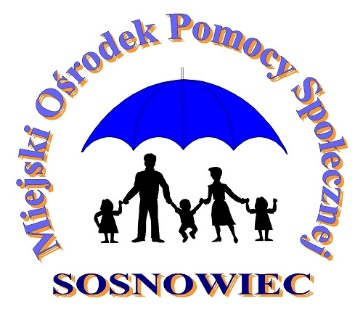 Ocena zasobów pomocy społecznejMiasta Sosnowca Edycja 2018/2019Autorzy: Anna Urgacz-Szczęsna Małgorzata Łuckoś pod kierunkiemDyrektora MOPS Moniki Holewy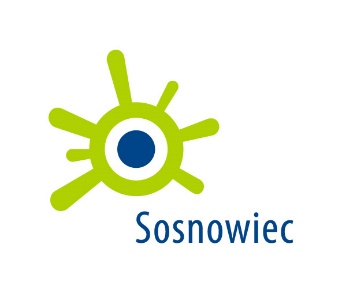 